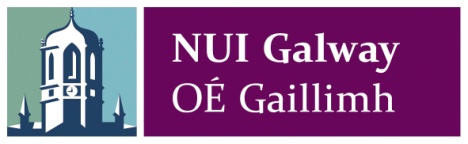 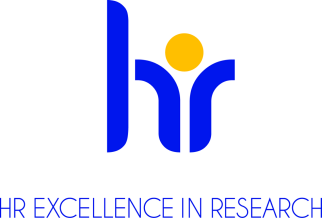 Postdoctoral Researcher in Synthetic Carbohydrate ChemistrySchool of ChemistryNational University of Ireland, GalwayRef. No. NUIG 157-19 Applications are invited from suitably qualified candidates for a full-time, 12 month position as a postdoctoral researcher with the School of Chemistry at the National University of Ireland, Galway. This position is funded by Science Foundation Ireland and is available from September 1 2019, or as soon as possible thereafter.   The successful candidate will work under the direction of Professor Paul Murphy.Job Description:The successful candidate will work on a project concerned with the design and synthesis of glycomimetics.  Specifically they will synthesize complex target molecules which are constrained mimetics of oligosaccharides containing sialic acid and galactose specifically designed to target galectin-8 and siglec-8.  The project will involve producing desired compounds and purifying them to a high level to be distributed to international collaborators involved in structural studies and for bioassays.  The researcher will help with the training of a PhD researcher working on project based on sialic acid.DutiesResearchConduct the specified programme of research and scholarship under the supervision and direction of Professor Paul Murphy, associated with his current SFI IvP award.Establish appropriate methodologies for the research, with advice and support as appropriate.  This includes establishing the chemistry needed to attain new sialic acid -galactose mimetics designed within the programmePlan, co-ordinate and implement own research project, helping and guiding PhD students also working on the SFI programme grant award.Keep up to date with research related methods and techniques and developments in the specific research area.To have knowledge and understanding and comply with policy, practices and procedures, relevant to the role, this includes those expected in the School, University and by SFI funder (e.g. Commercial Awareness, Research Ethics, Knowledge Transfer, Patents, Intellectual Property Rights, Health and Safety, Equal Opportunities & Diversity).Research AdministrationTo assist in administrative work to support the programme of research such as that required for reporting to SFIManage and use own personal and research resources, including laboratories and specialist equipment, appropriately.Know the legal requirements regarding data protection and confidentiality data protection.DisseminationPresent on research progress and outcomes e.g. at site reviews organised by SFI regarding the specific research programme; conference, other team members, as agreed with the PI.Engage in the dissemination of the results of the research under the supervision of your Principal Investigator.Write up results from own research activity. Publish appropriately in consultation with the PI.Assess research findings for the need/scope for further investigations / commercial exploitation.Translate knowledge of advances in the subject area into research activity.Contribute to the research project’s dissemination in whatever form - report, papers, chapters, book Communicate own research with their peers as well as to the wider publicAttend and network at relevant conferences and meeting hosted by relevant professional institutions or organisations as appropriateResearch Supervision and Teaching & TrainingEngage in appropriate training and professional development opportunities as required by your Principal Investigator, your School or Institute, or the University.Undertake research ethics training Develop own career reputation and career developmentAcquire generic and transferable skills (e.g. project management, postgraduate mentoring/supervision).May act, as appropriate, as a mentor to undergraduate studentsMay participate in limited teaching hours for own development.  The extent of this must not adversely impact the primary research role and must be agreed with the PITo interact closely with postgraduate research students who are studying for a Masters or a PhD and possibly have an agreed role in supporting these students in their day to day research in conjunction with an academic supervisor.Wider ActivitiesEngage in the wider research and scholarly activities of your research group, School and Institute.Gain experience in grant writing.May contribute to the College/School/Research Unit through, for example, participating in promotion activity such as student Open Days, career days, or contribute to public events such as science week etc.Where appropriate, work with PI to file invention disclosures, register patents to protect intellectual property.Participate in internal / external networks for the exchange of information and to form relationships for future research collaboration.Essential Requirements: PhD completed in the area of synthetic organic chemistry.Strong publication track record commensurate with experience to dateMust make a strong case regarding motivation in applying for this position in their cover letterEvidence of preparation of advanced drafts of manuscripts of publications/reports to a high standardStrong communication and interpersonal skills and ability to work well within a team.A willingness to advise graduate and undergraduate student team members and to help the supervisor in teaching, and evidence of experience in this.A willingness to contribute to the general running of the laboratory of the supervisorShow evidence of a commitment and experience in education and public engagement (outreach) related to their own research activityDesirable Requirements: Experience in synthetic carbohydrate chemistry, glycosylation, protecting group chemistry, including with purification of polar glycoconjugates for bioassaysEvidence of successful completion of complex molecule synthesis and purification involving multistep sequences to be provided with the applicationSalary: € 37,223 – 40,662 per annum (pro-rata)	 Start date: Position is available from September 1st 2019 for 12 months, or as soon as possible thereafter. NB: Gárda vetting is a requirement for this post (as appropriate to Child Protection Policy)Continuing Professional Development/Training:Researchers at NUI Galway are encouraged to avail of a range of training and development opportunities designed to support their personal career development plans.  Further information on research and working at NUI Galway is available on Research at NUI GalwayFor information on moving to Ireland please see www.euraxess.ie Further information about School is available at http://www.nuigalway.ie/chemistry Informal enquiries concerning the post may be made to Professor Paul Murphy.  To Apply:Preliminary applications can be made by email and must be sent to paul.v.murphy@nuigalway.ie and must contain ‘NUIG 157-19, Glycomimetic Postdoctoral Fellowship’ in the subject line.  In your application please include A covering letter which gives a detailed personal statement detailing their motivation for applying for this particular positionA full CV including the contact details of two referees.A description of your research experience in synthetic organic chemistry if the research has not yet been publishedClosing date for receipt of applications is 5.00 pm Friday, August 16th 2019All positions are recruited in line with Open, Transparent, Merit (OTM) and Competency based recruitment.National University of Ireland, Galway is an equal opportunities employer.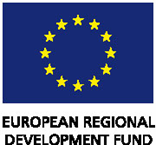 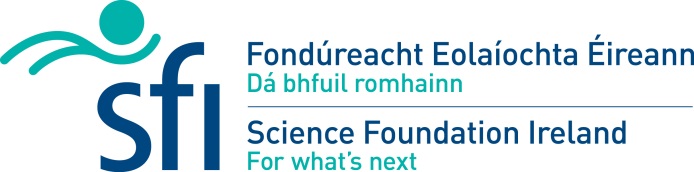 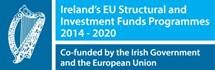 